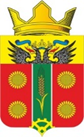 АДМИНИСТРАЦИЯИСТОМИНСКОГО СЕЛЬСКОГО ПОСЕЛЕНИЯРОСТОВСКАЯ ОБЛАСТЬ АКСАЙСКИЙ РАЙОНПОСТАНОВЛЕНИЕ27.07.2022                                       х. Островского                                            № 153В целях организации мер по переходу на использование Администрацией Истоминского сельского поселения при осуществлении своих полномочий сведений, содержащихся в Едином федеральном информационном реестре, содержащем сведения о населении Российской Федерации в соответствии с Федеральным законом от 8 июня 2020 года № 168-ФЗ «О едином федеральном информационном регистре, содержащем сведения о населении Российской Федерации», во исполнение постановления Правительства РФ от 09.10.2021 
№ 1723 «Об утверждении Правил предоставления сведений, содержащихся в едином федеральном информационном регистре, содержащем сведения о населении РФ, в том числе перечня указанных сведений и сроков их предоставления, и перечня обезличенных персональных данных, содержащихся в едином федеральном информационном регистре, содержащем сведения 
о населении РФ», во исполнение пункта 2 постановления Правительства Российской Федерации от 12.10.2021 № 1738 «О сроках перехода субъектов Российской Федерации и муниципальных образований на использование сведений, содержащихся в едином федеральном информационном 
регистре, содержащем сведения о населении Российской Федерации, в целях, определенных пунктом 3 части 2 статьи 4 Федерального закона 
«О едином федеральном информационном регистре, содержащем сведения 
о населении РФ», на переходный период», руководствуясь Уставом муниципального образования «Истоминское сельское поселение», ПОСТАНОВЛЯЮ:1. Утвердить План-график перехода на использование Администрацией Истоминского сельского поселения сведений, содержащихся в Едином федеральном информационном регистре, содержащем сведения о населении Российской Федерации, согласно приложению к настоящему постановлению.2. Постановление подлежит размещению на официальном сайте Администрации Истоминского сельского поселения в информационно-телекоммуникационной сети «Интернет» и вступает в силу с 01.01.2023.3. Контроль за исполнением данного постановления возложить на заместителя главы Администрации Истоминского сельского поселения Аракелян И.С.Глава Администрации                                       Истоминского сельского поселения                                                    Д. А. КудовбаПостановление вноситглавный специалистАдминистрации План-графикперехода на использование Администрации Истоминского сельского поселения сведений, содержащихся в Едином федеральном информационном регистре,содержащем сведения о населении Российской ФедерацииГлава Администрации                                       Истоминского сельского поселения                                               Д. А. КудовбаОб утверждении Плана-графика перехода 
на использование Администрацией Истоминского сельского поселения сведений, содержащихся в Едином федеральном информационном регистре, содержащем сведения о населении Российской ФедерацииПриложениек постановлениюАдминистрации Истоминского сельского поселения27.07.2022 № 153к постановлениюАдминистрации Истоминского сельского поселения27.07.2022 № 153к постановлениюАдминистрации Истоминского сельского поселения27.07.2022 № 153к постановлениюАдминистрации Истоминского сельского поселения27.07.2022 № 153Номер строкиНаименование мероприятияСрок исполненияОтветственный за исполнениеНомер строкиНаименование мероприятияСрок исполненияОтветственный за исполнение1Приведение административных регламентов предоставления муниципальных услуг в соответствие с требованиями Федерального закона 
от 8 июня 2020 года № 168-ФЗ «О едином федеральном информационном регистре, содержащем сведения о населении Российской Федерации»до 31.12.2024руководители структурных подразделений Администрации Истоминского сельского поселения,уполномоченныена предоставление муниципальных услуг2Определение видов сведений СМЭВ, размещенных на технологическом портале системы взаимодействия в сети «Интернет» (https://smev3.gosuslugi.ru/portal), доступ к которым требуется в соответствии с административным регламентом предоставления муниципальных услуг до 31.12.2024руководители структурных подразделений Администрации Истоминского сельского поселения,уполномоченныена предоставление муниципальных услуг и муниципальных услуг3Подключение информационной системы Администрации Истоминского сельского поселенияк видам сведений государственной информационной системы формирования и ведения федерального регистра сведений о населении, размещенным на технологическом портале системы взаимодействия в информационно-телекоммуникационной сети «Интернет» https://smev3.gosuslugi.ru/portal, путем направления оператору информационной системы запроса о предоставлении доступа к видам сведенийдо 31.12.2025руководители структурных подразделений Администрации Истоминского сельского поселения,уполномоченныена предоставление муниципальных услуг 4Одновременное тестовое использование федерального регистра сведений о населении и запросов к действующим государственным информационным системам при организации межведомственного информационного взаимодействия в целях предоставления муниципальных услуг и осуществление муниципальных услугдо 31.12.2025руководители структурных подразделений Администрации Истоминского сельского поселения,уполномоченныена предоставление муниципальных услуг 5Направление в рамках первоначального приведения в соответствии с федеральным регистром сведений о населении запроса номера записи в отношении каждого физического лица, сведения о котором содержатся в ведомственных информационных ресурсах и при получении ответа оператора, сохранение этого номера в своей системе для направления последующих запросов в соответствии с административным регламентом предоставления муниципальных услугдо 31.12.2025руководители структурных подразделений Администрации Истоминского сельского поселения,уполномоченныена предоставление муниципальных услуг 6Использование федерального регистра сведений о населении в качестве единственного обязательного источника получения сведений о физическом лицес 01.01.2026руководители структурных подразделений Администрации Истоминского сельского поселения,уполномоченныена предоставление муниципальных услуг 